  Allegato B - Scheda di autovalutazione Codice progetto 10.2.2A-FSEPON-SI-2017-290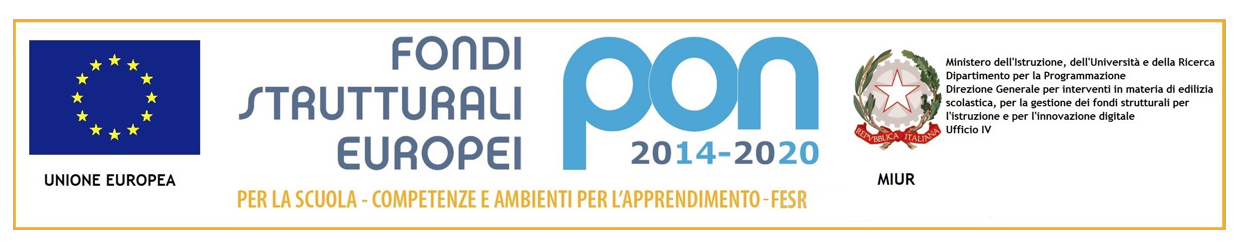 - Titolo progetto: “Crescere sul cammino della conoscenza”ESPERTO      Interno         esterno        Candidato_______________________________MODULO____________________________________________________________TITOLO PREFERENZIALE _______________________________________________GRIGLIA DI VALUTAZIONE DEI TITOLIFirma del Candidato_______________________________________TITOLI CULTURALI e PROFESSIONALITITOLI CULTURALI e PROFESSIONALIPunteggio dichiarato dal candidatoRiservato al Gruppo di LavoroDiploma (da valutare solo se non in possesso di laurea)                               punti 5Laurea triennale (da valutare solo se non in possesso di laurea  come sotto)                                                                punti 6Diploma di Laurea (vecchio ordinamento o specialistica nuovo ordinamento)  -con votazione fino a 80/110                                                                     punti 7 -con votazione da  100/110                                                               punti  8-con votazione da  110/110                                                             punti 9-con votazione 110/110 e lode                                                               punti 10Diploma (da valutare solo se non in possesso di laurea)                               punti 5Laurea triennale (da valutare solo se non in possesso di laurea  come sotto)                                                                punti 6Diploma di Laurea (vecchio ordinamento o specialistica nuovo ordinamento)  -con votazione fino a 80/110                                                                     punti 7 -con votazione da  100/110                                                               punti  8-con votazione da  110/110                                                             punti 9-con votazione 110/110 e lode                                                               punti 10Ulteriore diploma o  laurea                                                            punti 3Ulteriore diploma o  laurea                                                            punti 3Dottorato di ricerca e/o master di I o secondo livello - Punti 4 per ogni titolo (Max 3)                                                max punti 12Dottorato di ricerca e/o master di I o secondo livello - Punti 4 per ogni titolo (Max 3)                                                max punti 12Corsi di aggiornamento o specializzazioni attinenti il modulo richiesto (min 10 ore) - Punti 3 x  certificazione (Max 4)                                            max punti 12Corsi di aggiornamento o specializzazioni attinenti il modulo richiesto (min 10 ore) - Punti 3 x  certificazione (Max 4)                                            max punti 12Competenze informatiche certificate Punti 3 x  certificazione (Max 2)                                                max punti 6      Competenze informatiche certificate Punti 3 x  certificazione (Max 2)                                                max punti 6      Incarichi di relatore, esperto nell’ambito delle discipline richieste o svolti in corsi gestiti Università e da altri enti riconosciuti dal MIURPunti 3 x esperienza (max 3 )                                                    max punti 9Incarichi di relatore, esperto nell’ambito delle discipline richieste o svolti in corsi gestiti Università e da altri enti riconosciuti dal MIURPunti 3 x esperienza (max 3 )                                                    max punti 9Esperienze pregresse in qualità di esperto in progetti PON/POR- Punti 3 x esperienza (max 4)                                                 max punti 12Esperienze pregresse in qualità di esperto in progetti PON/POR- Punti 3 x esperienza (max 4)                                                 max punti 12Esperienze pregresse in qualità di tutor in progetti PON/POR- Punti 2 x esperienza (max 4)                                                   max punti 8Esperienze pregresse in qualità di tutor in progetti PON/POR- Punti 2 x esperienza (max 4)                                                   max punti 8Esperienza pregressa nell’insegnamento nel grado di scuola cui si riferisce il modulo- Punti 2 x anno (max 8)                                                          max punti 16Esperienza pregressa nell’insegnamento nel grado di scuola cui si riferisce il modulo- Punti 2 x anno (max 8)                                                          max punti 16Esperienza pregressa nell’insegnamento in altro grado di scuola Punti 1 x anno (max 8)                                                              max punti 8Esperienza pregressa nell’insegnamento in altro grado di scuola Punti 1 x anno (max 8)                                                              max punti 8Pubblicazioni inerenti la disciplina richiestaPunti 1 x ogni pubblicazione (max 4)                                        max punti 4Pubblicazioni inerenti la disciplina richiestaPunti 1 x ogni pubblicazione (max 4)                                        max punti 4TOTALE